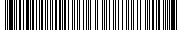 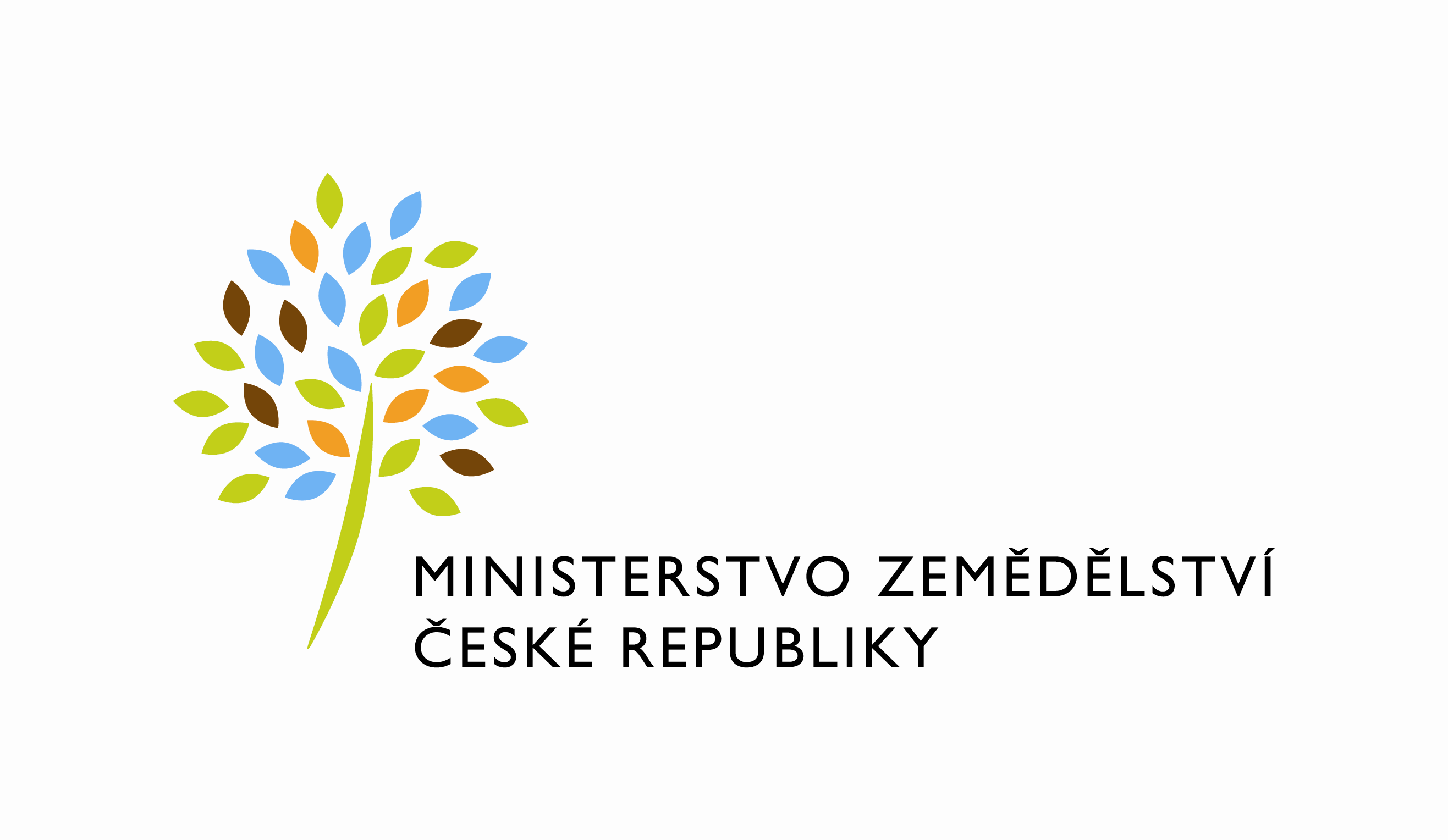 Požadavek na změnu (RfC) – Z37884a – věcné zadáníZákladní informaceStručný popis a odůvodnění požadavkuPopis požadavkuPředmětem je aktualizace vrstvy GFDP a souvisejících mimořádných rostlinolékařských opatření (MRO) v LPIS, včetně souvisejících výstupů. S ohledem na 8 nových pozitivů budou všechna, v tuto chvíli platná, nařízená MRO zrušena a nahrazena MRO novými. Bez náhrady bude zcela zrušeno MRO Oleksovičky – po 2 vegetační období se nepotvrdil další výskyt GFDP. Nově bude vymezeno MRO Bulhary a MRO Perná a Bavory budou sloučeny do jednoho nového MRO Perná-Bavory, které bude obsahovat 2 zamořené zóny. Odůvodnění požadované změny (legislativní změny, přínosy)Viz předchozí bod.Rizika nerealizaceV případě neprovedení úprav nebudou vytvořeny aktuální podklady pro data mimořádných rostlinolékařských opatření (MRO) v LPIS včetně souvisejících výstupů – aktuálně 8 nových pozitivních nálezů GFDP. Současně doposud prováděné manuální propočty a zákresy jsou náročnou operací a v původním plánu byla brána jako dočasná. Je zapotřebí tento proces s ohledem na pravidelnost a četný výskyt pozitivních nálezů systematizovat a automatizovat. Tento požadavek povede k vytvoření první fáze pro automatizaci úkonů v LPIS souvisejících s funkcionalitou pro mimořádná rostlinolékařská opatření (MRO). Podrobný popis požadavkuxxxDopady na IS MZeNa provoz a infrastrukturuViz výšeNa součinnost s dalšími systémyNení známo.Požadavky na součinnost AgriBus a EPONový WMS(Pokud existují požadavky na součinnost Agribus, uveďte specifikaci služby ve formě strukturovaného požadavku (request) a odpovědi (response) s vyznačenou změnou.)Požadavek na podporu provozu naimplementované změny(Uveďte, zda zařadit změnu do stávající provozní smlouvy, konkrétní požadavky na požadované služby, SLA.)Požadavek na úpravu dohledového nástroje(Uveďte, zda a jakým způsobem je požadována úprava dohledových nástrojů.)Požadavek na dokumentaciROZSAH TECHNICKÉ DOKUMENTACESparx EA modelu (zejména ArchiMate modelu) V případě, že v rámci implementace dojde k jeho změnám oproti návrhu architektury připravenému jako součást analýzy, provede se aktualizace modelu. Sparx EA model by měl zahrnovat:aplikační komponenty tvořící řešení, případně dílčí komponenty v podobě ArchiMate Application Component,vymezení relevantních dílčích funkcionalit jako ArchiMate koncepty, Application Function přidělené k příslušné aplikační komponentě (Application Component),prvky webových služeb reprezentované ArchiMate Application Service,hlavní datové objekty a číselníky reprezentovány ArchiMate Data Object,activity model/diagramy anebo sekvenční model/diagramy logiky zpracování definovaných typů dokumentů,popis použitých rolí v systému a jejich navázání na související funkcionality (uživatelské role ve formě ArchiMate konceptu Data Object a využití rolí v rámci funkcionalit/ Application Function vazbou ArchiMate Access),doplnění modelu o integrace na externí systémy (konzumace integračních funkcionalit, služeb a rozhraní), znázorněné ArchiMate vazbou Used by.Bezpečnostní dokumentaceJde o přehled bezpečnostních opatření, který jen odkazuje, kde v technické dokumentaci se nalézá jejich popisJedná se především o popis těchto bezpečnostních opatření (jsou-li relevantní):řízení přístupu, role, autentizace a autorizace, druhy a správa účtů,omezení oprávnění (princip minimálních oprávnění),proces řízení účtů (přidělování/odebírání, vytváření/rušení),auditní mechanismy, napojení na SIEM (Syslog, SNP TRAP, Textový soubor, JDBC, Microsoft Event Log…),šifrování,zabezpečení webového rozhraní, je-li součástí systému,certifikační autority a PKI,zajištění integrity dat,zajištění dostupnosti dat (redundance, cluster, HA…),zálohování, způsob, rozvrh,obnovení ze zálohy (DRP) včetně předpokládané doby obnovy,předpokládá se, že existuje síťové schéma, komunikační schéma a zdrojový kód. Dohledové scénáře jsou požadovány, pokud Dodavatel potvrdí dopad na dohledové scénáře/nástroj. U dokumentů, které již existují, se má za to, že je požadována jejich aktualizace. Pokud se požaduje zpracování nového dokumentu namísto aktualizace stávajícího, uveďte toto explicitně za názvem daného dokumentu, např. „Uživatelská příručka – nový“.Provozně-technická dokumentace bude zpracována dle vzorového dokumentu, který je připojen – otevřete dvojklikem:xxx       Akceptační kritériaPlnění v rámci požadavku na změnu bude akceptováno, jestliže budou akceptovány dokumenty uvedené v tabulce výše v bodu 5, budou předloženy podepsané protokoly o uživatelském testování a splněna případná další kritéria uvedená v tomto bodu. Základní milníkyPřílohy1.2.Podpisová doložkaB-nabídkA řešení k požadavku Z37884Návrh konceptu technického řešení  Viz část A, body 2 a 3V rámci PZ budou činnosti dvou typů:Manuální zpracování a předání dat MROI. fáze automatického zpracování a vytvoření výstupů MROManuální zpracování a předání dat MROJedná se o první typ činnosti v rámci PZ 836. Řešení dat MRO bude proveden podle stejného klíče jako v předchozích případech realizace – příprava dat proběhne ručně v QGIS, kontrola mapových podkladů s ÚKZÚZ, nápočet překryvu dle ručních DB skriptů, zjištění popisných údajů, předání a případná kontrola ze strany ÚKZÚZ, příprava finálních vrstev ke zveřejnění a zveřejnění nových a odstranění starých zón.I. fáze automatického zpracování a vytvoření výstupů MRODruhy typ je příprava na určitou míru automatizace práce ze strany ÚKZÚZ. Tento druhý typ zahrnuje níže uvedené funkční celky popsané v následujících podkapitolách.Definice rolí dle MRO:UKZUZ_MRO_AUDITOR – zakládá a edituje entity MRO – jedná se o novou roli. Bude vytvořena a bude muset být přidělena konkrétním pracovníkům ÚKZÚZ.EPADMIN – stejná oprávnění jako UKZUZ_MRO_AUDITOREPUSERS – prohlíží data MRO bez možnosti editaceFARMERS – prohlíží data MRO bez možnosti editaceNa veřejném pLPIS jsou data MRO zobrazena bez možnosti editace.Nový zákres Zamořená zónaBude vytvořen nový typ zákresu tzv. Zamořená zóna – uživatel tedy v aplikaci pracuje s geometrii entity Zamořená zóna a má možnost tuto entitu geometricky v aplikaci vytvořit. Zatím nebude možné tuto entitu vytvořit řekněme analýzou vstupních dat. Uživatel dostane od aplikace podporu v podobě možnosti vygenerovat kolem zamořené zóny buffer velikosti 50 metrů.Tento zákres bude možné vytvořit a editovat pomocí geometrických nástrojů:Nový zákresImport ze souřadnicEditaceVytvoření dírySmazání díryOřezKopieSloučeníDetail MROSoučasný detail MRO bude rozšířen a dostane nové funkcionality.Editace údajů detailu MROGenerování pásma 50 metrů – na detailu bude zobrazena informace, že došlo k vygenerování 50 metrového bufferu.Vytvoření a přegenerování pásma 1,5 km a 5 kmVyhlášení (schválení) MROZneplatnění (historizace) MROExporty XLSXNa samotný detail MRO budou umístěny exporty za Vymezené území a exporty za Zamořenou zónu. Tyto exporty strukturou a náplní, co se týče atributů, budou kopírovat současně manuálně předávané exporty a budou obsahovat údaje o DPB, z katastru, údaje o viničních tratích a údaje o vinicích ze SR.Exporty budou vždy vytvářeny za příslušné entity, tj. Vymezené území a Zamořená zóna za konkrétní MRO. Exporty budou generovány z aktuálně platných dat v okamžiku spuštění exportu. Za účelem získání dříve vygenerovaných exportů bude dostupný tzv. Archiv – funkcionalitu bude možné vyvolat na detailu MRO.Mapové vrstvyDojde k rozdělení mapových vrstev MRO na:RozpracovanéPlatnéHistorické – bude možné filtrovat kalendářemDále bude doplněna vrstva Zamořená zóna – dostupná pouze pro roli UKZUZ_MRO_AUDITOR.Rozpracované stavy vrstev jsou taktéž přístupné pouze roli UKZUZ_MRO_AUDITOR.WMS/WFSBudou vytvořeny platné vrstvy MRO – Vymezené území a Území neprosté ŠO, které budou publikovány.Uživatelské a licenční zajištění pro ObjednateleV souladu s podmínkami smlouvy č. 390-2023-12120Dopady do systémů MZeNa provoz a infrastrukturu(Pozn.: V případě, že má změna dopady na síťovou infrastrukturu, doplňte tabulku v připojeném souboru - otevřete dvojklikem.)     Na bezpečnostNávrh řešení musí být v souladu se všemi požadavky v aktuální verzi Směrnice systémové bezpečnosti MZe. Upřesnění požadavků směrnice ve vztahu k tomuto RfC:Na součinnost s dalšími systémyBez dopaduNa součinnost AgriBusBez dopaduNa dohledové nástroje/scénářeBez dopadu.Ostatní dopady(Pozn.: Pokud má požadavek dopady do dalších požadavků MZe, uveďte je také v tomto bodu.)Požadavky na součinnost Objednatele a třetích stran(Pozn.: K popisu požadavku uveďte etapu, kdy bude součinnost vyžadována.)Harmonogram plnění*/ Upozornění: Uvedený harmonogram je platný v případě, že Dodavatel obdrží objednávku do 17.01.2024. V případě pozdějšího data objednání si Dodavatel vyhrazuje právo na úpravu harmonogramu v závislosti na aktuálním vytížení kapacit daného realizačního týmu Dodavatele či stanovení priorit ze strany Objednatele.Pracnost a cenová nabídka navrhovaného řešenívčetně vymezení počtu člověkodnů nebo jejich částí, které na provedení poptávaného plnění budou spotřebovány(Pozn.: MD – člověkoden, MJ – měrná jednotka, např. počet kusů)PřílohyPodpisová doložkaC – Schválení realizace požadavku Z37884Specifikace plněníPožadované plnění je specifikováno v části A a B tohoto RfC. Dle části B bod 3.2 jsou pro realizaci příslušných bezpečnostních opatření požadovány následující změny:Uživatelské a licenční zajištění pro Objednatele (je-li relevantní):V souladu s podmínkami smlouvy č. 390-2023-12120Požadavek na součinnost(V případě, že má změnový požadavek dopad na napojení na SIEM, PIM nebo Management zranitelnosti dle bodu 1, uveďte také požadovanou součinnost Oddělení kybernetické bezpečnosti.)Harmonogram realizacePracnost a cenová nabídka navrhovaného řešenívčetně vymezení počtu člověkodnů nebo jejich částí, které na provedení poptávaného plnění budou spotřebovány(Pozn.: MD – člověkoden, MJ – měrná jednotka, např. počet kusů)PosouzeníBezpečnostní garant, provozní garant a architekt potvrzují svým podpisem za oblast, kterou garantují, správnost specifikace plnění dle bodu 1 a její soulad s předpisy a standardy MZe a doporučují změnu k realizaci. (Pozn.: RfC se zpravidla předkládá k posouzení Bezpečnostnímu garantovi, Provoznímu garantovi, Architektovi, a to podle předpokládaných dopadů změnového požadavku na bezpečnost, provoz, příp. architekturu. Koordinátor změny rozhodne, od koho vyžádat posouzení dle konkrétního případu změnového požadavku.)SchváleníSvým podpisem potvrzuje požadavek na realizaci změny:VysvětlivkyID PK MZe:836Název změny:Aktualizace vrstvy mimořádných rostlinolékařských opatření – GFDP podzim 2023Aktualizace vrstvy mimořádných rostlinolékařských opatření – GFDP podzim 2023Aktualizace vrstvy mimořádných rostlinolékařských opatření – GFDP podzim 2023Aktualizace vrstvy mimořádných rostlinolékařských opatření – GFDP podzim 2023Datum předložení požadavku:Datum předložení požadavku:Požadované datum nasazení:Kategorie změny:Normální       Urgentní  Priorita:Vysoká    Střední     Nízká Oblast:Aplikace         Zkratka: LPISOblast:Aplikace         Typ požadavku: Legislativní    Zlepšení    Bezpečnost Oblast:Infrastruktura  Typ požadavku:Nová komponenta    Upgrade   Bezpečnost    Zlepšení    Obnova  RoleJméno Organizace /útvarTelefonE-mailŽadatel/metodický garantJakub BeránekÚKZÚZ725 551 198jakub.beranek@ukzuz.czChange koordinátor Jiří BukovskýMZe/11121221812710Jiri.Bukovsky@mze.cz Poskytovatel / dodavatel:xxxO2ITSxxxxxx Smlouva č.: S2023-0014, DMS: 390-2023-12120KL:KL HR-001IDDokumentFormát výstupu (ano/ne)Formát výstupu (ano/ne)Formát výstupu (ano/ne)GarantIDDokumentel. úložištěpapírCDGarantAnalýza navrhnutého řešení – implementační dokumentANONENEDokumentace dle specifikace Závazná metodika návrhu a dokumentace architektury MZeANONENETestovací scénář, protokol o otestováníANONENEUživatelská příručkaANONENEVěcný garantProvozně technická dokumentace (systémová a bezpečnostní dokumentace)ANONENEOKB, OPPTZdrojový kód a měněné konfigurační souboryANONENEWebové služby – technická dokumentace dotčených webových služeb (WSDL, povolené hodnoty včetně popisu významu, případně odkazy na externí číselníky, vnitřní logika služby, chybové kódy s popisem, popis logování na úrovni služby)ANONENEDohledové scénáře (úprava stávajících/nové scénáře)ANONENEIDAkceptační kritériumZpůsob verifikaceAkceptujeMilníkTermínZahájení pracíPo objednáníNasazení návrhu k ověření + export25.1.2024Akceptace 25.2.2024Za resort MZe:Jméno:Podpis:Žadatel/metodický garantJakub BeránekKoordinátor změny:Jiří BukovskýID PK MZe:836Č.Oblast požadavkuPředpokládaný dopad a navrhované opatření/změnyŘízení přístupu 3.1.1. – 3.1.6.Bez dopaduDohledatelnost provedených změn v datech 3.1.7.Bez dopaduCentrální logování událostí v systému 3.1.7.Bez dopaduŠifrování 3.1.8., Certifikační autority a PKI 3.1.9.Bez dopaduIntegrita – constraints, cizí klíče apod. 3.2.Bez dopaduIntegrita – platnost dat 3.2.Bez dopaduIntegrita - kontrola na vstupní data formulářů 3.2.Bez dopaduOšetření výjimek běhu, chyby a hlášení 3.4.3.Bez dopaduPráce s pamětí 3.4.4.Bez dopaduŘízení - konfigurace změn 3.4.5.Bez dopaduOchrana systému 3.4.7.Bez dopaduTestování systému 3.4.9.Bez dopaduExterní komunikace 3.4.11.Bez dopaduMZe / Třetí stranaPopis požadavku na součinnostMZe / ÚKZÚZSoučinnost při testování a akceptaci PZPopis etapyTermín */Nasazení na TEST Cca 09.02.2024Nasazování na PROD průběžně dle dohody na PT LPISCca od 12.02.2024Předání do akceptace, dokumentace15.03.2024Květen 2024 na celé PZ pokud nebudou práce na PZ z důvodů priorit jiných rozvojových bodů pozastaveny.Oblast / rolePopisPracnost v MD/MJv Kč bez DPHv Kč s DPHViz cenová nabídka v příloze č.011301 501 923,751 817 327,74Celkem:Celkem:1301 501 923,751 817 327,74IDNázev přílohyFormát (CD, listinná forma)01Cenová nabídkaListinná forma02Detailní rozpadE-mailemNázev DodavateleJméno oprávněné osobyPodpisO2 IT Services s.r.o.xxxID PK MZe:836Č.Oblast požadavkuRealizovat(ano  / ne )Upřesnění požadavkuŘízení přístupu 3.1.1. – 3.1.6.Bez dopaduDohledatelnost provedených změn v datech 3.1.7.Bez dopaduCentrální logování událostí v systému 3.1.7.Bez dopaduŠifrování 3.1.8., Certifikační autority a PKI 3.1.9.Bez dopadu Integrita – constraints, cizí klíče apod. 3.2.Bez dopaduIntegrita – platnost dat  3.2.Bez dopaduIntegrita - kontrola na vstupní data formulářů 3.2.Bez dopaduOšetření výjimek běhu, chyby a hlášení 3.4.3.Bez dopaduPráce s pamětí 3.4.4.Bez dopaduŘízení - konfigurace změn 3.4.5.Bez dopaduOchrana systému 3.4.7.Bez dopaduTestování systému 3.4.9.Bez dopaduExterní komunikace 3.4.11.Bez dopaduÚtvar / DodavatelPopis požadavku na součinnostOdpovědná osobaÚKZÚZTestováníJakub BeránekPopis etapyTermínZahájení prací po objednáníNasazení na test23.2.2024Nasazování na PROD průběžně dle dohody na PT LPISCca od 1.3.2024Předání do akceptace, dokumentace15.06.2024Oblast / rolePopisPracnost v MD/MJv Kč bez DPHv Kč s DPHViz cenová nabídka v příloze č.011301 501 923,751 817 327,74Celkem:Celkem:1301 501 923,751 817 327,74RoleJménoPodpis/MailBezpečnostní garantKarel ŠteflProvozní garantAleš ProšekArchitektLucie MališováRoleJménoPodpisŽadatel/ metodický garantJakub BeránekKoordinátor změnyJiří BukovskýOprávněná osoba ve věcech ad hoc služebVladimír VelasŘeditel odboru ITMiroslav Rychtařík 